CORPORACIÓN EDUCACIONAL  A&GColegio El Prado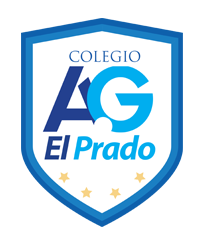 Cooperativa nº 7029 – PudahuelTeléfonos: 227499500  -   227476072www.colegioelprado.cldireccioncolegioelprado@gmail.comRBD: 24790-1  Profesor(a): Cristóbal Ignacio Sánchez Inostroza.                                                                      Curso: 8¬ básico Artes Visuales.Guía Nº 3“PINTEMOS AHORA QUE AMANECE MAS TEMPRANO.”.
Nombre: _______________________________ fecha: ________
OA4 Argumentar juicios críticos referidos a la valoración de diversas manifestaciones visuales, configurando una selección personal de criterios estéticos.Esta actividad tiene como objetivo que el estudiante por medio de la creación de 4 pinturas croquis de un mismo espacio, pero a distinta hora, el o la alumna logre retratar las diversas temperaturas del día, y recordar las técnicas enseñadas los años anteriores en la asignatura de artes.Palabras claves.Croquis. Dibujo realizado en un tiempo acotado, en nuestro caso de una hora, que busca fortalecer la comprensión visual y el dibujo de una persona. Estética. Área de la filosofía que estudia los aspectos sensibles de la comunicación.Identidad. Constructo personal formado por la herencia cultural de la sociedad que habitamos y nuestras propias ideas.Referentes: Paulo Cuello (artista chileno), Tole Peralta (artista chileno), Lucian Freud, (artista alemán).Proceso.trace en su hoja una línea que cruce de manera horizontal y otra línea de manera vertical, esto le indicara el centro de su soporte, facilitando la ubicación de los elementos en el espacio.Ubique los elementos en el espacio dibujándolos de manera suave y rápida.Una vez dibujado los elementos, comience a pintar valores (tonos grises o sombras).Finalmente haga detalles y colores. (calcule una a dos horas por pintura).LO CROQUIS SERÁN REVISADOS EN CLASES Y OTORGARÁN PUNTOS A TODOS QUIENES REALICEN LA ACTIVIDAD.